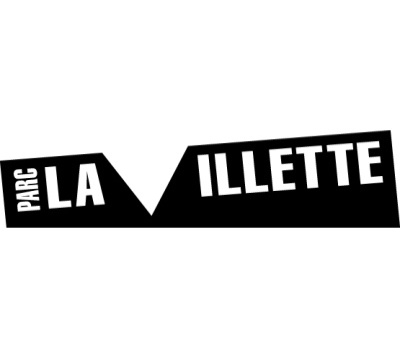 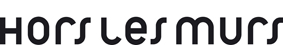 Thé des artistesrendez-vous about circus creationRegistration form  To send back at the latest on March, 10th to: hautestensions@villette.com- Company’s name: ………………………………………………………………………………………………………..- Country: ………………………………………………………………………………………………………………………- Year of the founding of the company: ……….………………..……………………………………………….- Artistic team: short presentation of the members of the company and theirs functions (max 5 lines for each participant, not a detailed CV)- Statement of intent: presentation of artistic universe, aesthetic and dramatic choices …- Number of artists on stage: …………………………………………………………………………………………- Venue (tent / big top, outdoor, indoor…): ………………………………………………………………….- At what step of creation will you be at the moment of presentation? …………….…………..………………………………………………………………………………………………………………………………………- Calendar of the process of creation: ……………………………………………………………………………………………………………………………………………………………………………………………………………………- Partners (co producers, residencies, date and place of the premiere…): …………………….………………………………………………………………………………………………………………………………………………………………………………………………………………………………………………………………………………- A link video illustrating a step of work or any previous project (imperatively to add): ………………………………………………………………………………………………………………………………………………………………………………………………………………………………………………………………………………- Forecast production budget: to addArtistic companyShow - Project